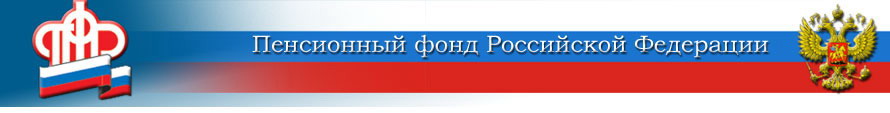 Почти 100 млн. рублей перечислил  с  начала года ОПФР по Калужской области на улучшение жилищных условий за счет средств материнского капитала Материнский (семейный) капитал на улучшение жилищных условий в 2022 году направили почти 400 калужских семей. Это одно из самых популярных направлений использования средств маткапитала. ОПФР по Калужской области перечислил на эти цели почти  100 млн. руб.  Потратить маткапитал на улучшение жилищных условий можно, когда ребенку, в связи с рождением (усыновлением) которого возникло право на материнский капитал, исполнится три года. Исключением является погашение основного долга или первоначального взноса по ипотеке. В этом случае потратить средства сертификата разрешается сразу после рождения или усыновления ребенка. Средства выделяются на строительство нового жилья, расширение имеющейся жилплощади либо на компенсацию понесенных затрат по строительству или реконструкции.С апреля 2020 года подать заявление на приобретение жилья в кредит (ипотеку) с использованием материнского капитала стало возможно непосредственно в банке, в котором открывается кредит. Заявление и необходимые документы банки передают территориальным органам ПФР по электронным каналам связи, что позволяет ускорить распоряжение материнским капиталом. Пресс-служба ОПФР по Калужской области